Лекция 8 РАБОТА ВОЖАТОГО С ДЕТЬМИ, НАХОДЯЩИМИСЯ В ТРУДНОЙ ЖИЗНЕННОЙ СИТУАЦИИВ лагерь приезжают дети разные, в том числе дети, находящиеся в трудных жизненных ситуациях. Мы хотим вам немного помочь, подсказать, где лежит золотой ключик к сердцам таких ребят.На самом деле все просто и сложно одновременно: он в знании их психологии, умении выслушать и услышать, понять и почувствовать каждого, в умении увидеть все их глазами, принять их беды своим сердцем.Что такое трудная жизненная ситуация и как дети могут в ней оказаться?Термин «трудная жизненная ситуация» относится к числу понятий, наиболее часто употребляемых в последнее время в психолого-педагогической литературе.Под этим понятием понимают ситуацию, объективно нарушающую жизнедеятельность человека (инвалидность, неспособность к самообслуживанию в связи с преклонным возрастом, болезнью, сиротство, безнадзорность, малообеспеченность, безработица, отсутствие определенного места жительства, конфликты и жестокое обращение в семье, одиночество и т.п.), которую он не может преодолеть самостоятельно.Особенность трудной жизненной ситуации состоит в том, что эта ситуация нарушает привычный для человека образ жизни, ставит его перед необходимостью оценить внешние и внутренние аспекты ситуации с учетом содержательных признаков и определить возможность преобразования ситуации. А затем - выбрать или принципиально новые стратегии поведения и деятельности, или новые основания жизни и способы согласования своих отношений с собой, другими людьми, миром в целом.В отличие от взрослого человека ребенок, оказавшийся в подобной ситуации, не может самостоятельно справиться с возникшими сложностями, поскольку не имеет для этого ни достаточного жизненного опыта, ни знаний, ни способностей, ни сил. Он нуждается в поддержке мудрого, опытного взрослого человека, наставника, который бы направил его, подсказал, как правильно действовать в том или ином случае.В Федеральном законе Российской Федерации «Об основных гарантиях прав ребенка Российской Федерации» от 24 июля 1998 года № 124-Ф3, ст. 1 (в ред. от 28 ноября 2015 г.) сформулированы типичные трудные жизненные ситуации для ребенка, при которых государство берет на себя обязательства оказать ему необходимую помощь.Итак, дети, находящиеся в трудной жизненной ситуации, это:дети, оставшиеся без попечения родителей;дети-инвалиды;дети с ограниченными возможностями здоровья, т.е. имеющие недостатки в физическом и (или) психическом развитии;дети - жертвы вооруженных и межнациональных конфликтов, экологических и техногенных катастроф, стихийных бедствий;дети из семей беженцев и вынужденных переселенцев;дети, оказавшиеся в экстремальных условиях;дети - жертвы насилия;дети, отбывающие наказание в виде лишения свободы в воспитательных колониях;дети, находящиеся в специальных учебно-воспитательных учреждениях;дети, проживающие в малоимущих семьях;дети с отклонениями в поведении;дети, жизнедеятельность которых объективно нарушена в результате сложившихся обстоятельств и которые не могут преодолеть данные обстоятельства самостоятельно или с помощью семьи.Каковы психологические особенности детей, находящихся в трудной жизненной ситуации?Изучая эмоциональные переживания детей, попавших в трудную жизненную ситуацию, ученые установили, что все они переживают состояния стресса, фрустрации, конфликта и кризиса, которые оставляют значимый след в их психике.Для большинства таких детей характерно следующее:особенности мировоззрения: потребительская психология по отношению к близким, государству и обществу, иждивенчество;низкий уровень социального интеллекта: неспособность понимать общественные нормы и правила поведения, нежелание соответствовать им, частые нарушения дисциплины, отказ от общественно-полезной деятельности, склонность к аддиктивному поведению;нарушения в сфере самосознания: убежденность в своей ненужности и невозможности добиться в жизни чего-то своими силами, утрата веры в социальное окружение, слаборазвитое чувство ответственности за свои поступки;нарушение коммуникативной деятельности: трудности в установлении контактов со взрослыми и сверстниками, недоверие к людям и отстраненность от них, отсутствие постоянных друзей и поддержки с их стороны на фоне чувства страха и одиночества;особенности личности: повышенный уровень тревожности и агрессивности, предрасположенность к невротическим срывам, неуверенность в себе, низкая самооценка;особенности эмоционального развития: неспособность понимать и принимать других людей (низкая эмпатия), поверхностность чувств, концентрация сознания только на своих переживаниях;несформированность волевой сферы: отсутствие целеустремленности и настойчивости к достижению целей, привычка жить по указке других;особенности мотивационной сферы: отсутствие стратегических жизненных целей (направленности на будущую жизнь), стремление к удовлетворению только самых насущных потребностей (еда, одежда, жилище, развлечения) и др. Следует учитывать, что перечисленные выше особенности встречаются не у всех детей, и не сразу. Для каждой группы характерны свои специфические черты (например, детям с ограниченными возможностями здоровья свойственно общение со взрослыми «на равных», а дети, подвергшиеся насилию, наоборот, сторонятся взрослых).Поскольку поведение человека определяет его самосознание, предлагаем один из  опросников, которые вы можете использовать в качестве экспресс - диагностики самосознания подростков: Тест «Я и мы»Инструкция к тесту: Ребята, вам для осмысления предлагаются 8 ситуаций. Выберите один из предложенных вариантов ответа к каждой ситуации, опираясь на то, как вы обычно действуете в подобных случаях.Вопросы:1 Ты совершил нехороший поступок. Несправедливо обвиняют твоего товарища. Твои действия:а)	признаешься в совершённом поступке;б)	тебе будет стыдно, но ты промолчишь;в)	обрадуешься тому, что тебя не уличили.2 Если во время спора ты замечаешь, что ошибся:а)	тут же исправляешь ошибку;б)	перестаешь спорить;в)	хотя и знаешь, что допустил ошибку, продолжаешь доказывать свою правоту.3 Любишь ли ты говорить о недостатках людей?а)	нет;б)	иногда;в)	да.4 Обычно ты вступаешь в спор, потому что хочешь:а)	защитить тех, кто в этом нуждается;б)	вызвать таким образом восхищение окружающих;в)	получить какую-то выгоду.5 Огорчаешься ли ты, когда видишь, что кто-то делает что- нибудь лучше тебя?а)	нет;б)	немного;в)	очень сильно.6 Доставляет ли тебе удовольствие, когда тебе завидуют:а)	нет;б)	немного;в)	очень сильно.Обработка и интерпретация данных:За каждый ответ «а» начисляется 0 балов, ответ «б» - 1 балл, ответ «в» - 2 балла.Если сумма баллов:от 0 до 4 баллов - ребенок считается с интересами других людей;от 5 до 12 баллов - ребенок самоутверждается за счет интересов других людей.Важно помнить! У детей, оказавшихся в трудной жизненной ситуации может возникать явление компенсации, когда отрицательные качества личности нивелируются развитием позитивных черт и особенностей. Постарайтесь именно это увидеть в ребенке, проявите гибкость и в своей работе опирайтесь на его положительные качества.Что делать, если у вас в отряде есть такой ребенок?Каждый из вас может помочь ребенку, оказавшемуся в трудной жизненной ситуации.Для этого необходимо:Не проходить мимо и не отворачиваться от него;Оказать помощь в адаптации к детям в отряде и к особенностям лагерной жизни;Оказать помощь в выборе и посещении кружков и секций;Включать в общелагерные мероприятия, подбадривать и вдохновлять на достижения;Расширять спектр ролевого поведения, формировать навыки конструктивного взаимодействия в конфликтных ситуациях;Не требовать «полагающегося» поведения и свести к минимуму свои ожидания и претензии, предоставить возможность для самостоятельного принятия решений;Если с ребенком в лагере произошло форс-мажорное событие, необходимо быть рядом с ним, успокоить его и поддержать.Дети с ограниченными возможностями здоровья представляют особую категорию детей, находящихся в трудной жизненной ситуации. Как взаимодействовать с таким ребенком?Работа с ребенком с ограниченными возможностями здоровья невероятно кропотливая и требует большого терпения.Каждый вариант нарушения предполагает свой особый подход, который включает:Обеспечение психологической безопасности ребенка;Содействие в приспособлении к окружающим условиям;Единство совместной деятельности;Мотивирование ребенка к участию в жизни лагеря.Как поддерживать дисциплину в отряде?Хорошая дисциплина в отряде создает атмосферу живых взаимоотношений и продуктивного сотрудничества. Она направляет, развивает самоконтроль, позволяет избежать многих проблем и ошибок.Запомни! Базовые правила дисциплины:Единство требований вожатых - условие настолько само собой разумеющееся, что можно было бы о нем не писать, если бы нам не приходилось снова и снова сталкиваться с нарушениями этого положения. Если один взрослый запретил что-либо, а другой разрешил, если один сказал: «Надо сделать так!», а второй - «Нет, по-другому!», это приводит тому, что ни один вожатый не имеет авторитета в глазах детей и отряд становится неуправляемым.Наводить дисциплину необходимо с первых минут существования отряда. Лучше сформировать чуть более жесткие нормы, а потом их ослабить, чем вначале допустить излишнюю свободу поведения подростков, а потом пытаться укреплять и наводить дисциплину. Групповые нормы закладываются на первых этапах взаимодействия, и менять их, когда они уже сформированы, почти невозможно.Работа по укреплению дисциплины начинается с мелочей. К примеру, недопустимо, чтобы подросток, первым закончивший есть, ушёл из столовой, не дождавшись остальных. Необходимо вовремя замечать и исправлять мелкие нарушения дисциплины. Если же дело дошло до крупных нарушений, воспитательное воздействие явно запоздало.Обращение ко всем сразу - это обращение ни к кому. Делая замечание, следует адресовать его к конкретному человеку. Остальные сами сделают соответствующие выводы, не ожидаясь, когда вожатый обратиться к ним.Нельзя делать замечания лидеру в присутствии остальных. В паре «ведущий - ведомый» воздействуй на ведомого. Должна быть уверенность в том, что адресат выполнит твоё распоряжение и не начнет пререкаться, снижая тем самым авторитет взрослого. Если же есть необходимость воздействовать на вожака, этот разговор лучше провести индивидуально, по возможности создав «численный перевес» взрослых.В любом случае, если у вожатого есть сомнение в том, что его распоряжение будет выполнено, его отдавать не следует.Хвали громко - ругай тихо!Как избежать дисциплинарных проблем?Обязательно:спланируйте программу, насыщенную различными видами деятельности;никогда не начинайте мероприятия неподготовленным;будьте дружелюбны, а также открыты в любое время;развивайте чувство юмора;не прибегайте к насмешкам и саркастическим высказываниям;не придирайтесь;будьте справедливы, не заводите любимчиков;проявляйте самоконтроль и терпение, даже когда это сложно сделать;наблюдайте за своим голосом: говорите четко и уверенно, но не переходите на крик;давайте четкие и ясные инструкции и команды;избегайте использования сленга и просторечий; следите за своими манерами, которые могут вызвать насмешку.Никогда:не наказывайте в гневе;не прибегайте к использованию угроз и предупреждений, которые невозможно осуществить;не принуждайте к извинениям при всех (очень немногие дети считают, что они в чем-то виноваты, и чаще всего, они правы);не прибегайте к методу «шутовского колпака», или навешивания ярлыков (такое наказание лишь усиливает противостояние или же вызывает смех, а некоторые дети расценивают его даже как своеобразное поощрение). Перед тем, как применить то или иное дисциплинарное действие, обязательно побеседуйте с провинившимся ребенком. Если это встретит понимание с его стороны, и он будет потом готов к сотрудничеству - наказаний можно избежать. В конечном счете высшее достоинство взрослого состоит в умении стать ребенку настоящим другом и быть к нему милосердным. Помните: если вы создадите в отряде хорошую, душевную атмосферу для каждого ребенка, если детям будет тепло и уютно с вами, то и проблем с дисциплиной у вас никогда не возникнет!Вместо заключенияДорогой друг!Надеемся, что наши советы помогут тебе сориентироваться в таком непростом, но очень важном и интересном деле. Конечно, это лишь некоторые рекомендации к твоей деятельности. Но они, как мы надеемся, покажут тебе направление: куда идти, где брать информацию, как достигать поставленную тобой цель.Поплавай по просторам интернета. Ты найдешь очень много полезной информации о том, как строить общение с детьми, какие использовать приемы их организации. Опытные наставники, вожатые щедро делятся своим опытом, однако, чтобы не утонуть в пучине информации, не следовать ложным советам, а поймать золотую рыбку, исполняющую твои профессиональные желания, следуй тем правилам и рекомендациям, которые мы поместили в данной методичке.В помощь тебе мы рекомендуем литературу, которую ты можешь прочесть. Ты найдешь в ней интересные сценарии, игры, все то, что поможет тебе выполнять ответственную, почетную миссию сохранение и преумножение здоровья детей, развитие активной, созидающей личности.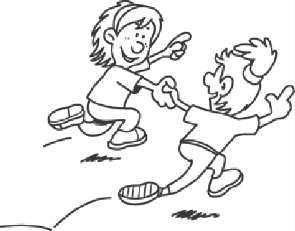 Список литературыАфанасьев С.П., Коморин С.В. Сто отрядных дел. Кострома, 2002. с. 112.Газизулин Р.Я., Дюкина О.В. Дневник воспитателя летнего лагеря. Киров: «ВАКО», 2008. 144 с.Детский оздоровительный лагерь. Содержание и технологии работы с детьми из регионов, пострадавших от аварии на ЧАЭС, в условиях детского оздоровительного лагеря: Методическое пособие для педагогов-организаторов, психологов, методистов, вожатых / Под общей ред. Г.В. Семья. М, 1998. 368 с.Доценко И.Г. Проектирование смены в детском оздоровительном лагере. Екатеринбург: Перо, 2014. 144 с.Дрозд К.В. Социально-педагогическая деятельность в детских оздоровительных лагерях. Владимир: Изд-во ВлГУ, 2016. 219 с.Иванов В.Д. Самодеятельность, самостоятельность, самоуправление или несколько историй из жизни школьников с вопросами, письмами, монологами и документами: Книга для старшеклассников. М.: «Просвещение», 1991. 126 с.Игровые технологии в комплексной работе с «особым» ребенком / Под ред. А.Ю. Белогурова, О.Е. Булановой, Н.В. Поликашевой. М.: ФИРО, 2013. 275 с.Игры - обучение, тренинг, досуг (в семи книгах) / Под ред. В.В. Петрусинского. М.: ЭНРОФ, 1994.Как помочь детям адаптироваться в лагере: психологическое сопровождение, занятия, упражнения, рекомендации / Авт.-сост. Т.В. Молоканова. Волгоград: Издательство «Учитель», 2007. 139 с.Киселева Е.В. Конфликты в детском оздоровительном лагере. Психологические механизмы возникновения и способы их разрешения // Воспитание и дополнительное образование в Новосибирской области. 2010. № 2.Кулагина И.Ю., Колюцкий В.Н. Возрастная психология: Полный жизненный цикл развития человека: Учебное пособие для студентов высших учебных заведений. М.: ТЦ «Сфера», при участии «Юрайт-М», 2001. 464 с.Куприянов Б.В., Миновская О.В., Ручко Л.С. Ролевая игра в детском загородном лагере: Учебно-методическое пособие для организаторов летнего отдыха детей и студентов педагогических специальностей вузов. М: Издательство «ВЛАДОС», 2010. 220 с.Латыпова Л.А., Лукина Т.И. Создание психологического комфорта в детском оздоровительном лагере: Рекомендации вожатым, воспитателям, педагогам дополнительного образования. М.: Новое образование, 2016. 120 с.Лаптева Е., Севостьянова Н., Суворов К. Карманная энциклопедия вожатого. СПб.: Фонд Содействия Занятости, 2014. 176 с.Леванова Е.А. Готовясь работать с подростками. М.: ТОО «Рос. пед. Агентство», 1993. 151 с.Леванова Е.А., Соболева А.Н., Плешаков В.А. Игра в тренинге. Возможности игрового взаимодействия. СПб.: Издательство «Питер», 2013. 208 с.Леванова Е.А. Подросток: Концепция психопластики личности. М.: Издательство «Омега-Л», 2002. 40 с.Мастерство вожатого: руководство для начинающих и опытных / Под ред. Е.А. Левановой. М.: Педагогическое общество России, 2003. 176 с.Морозюк С.Н., Леванова Е.А., Коршунов А.В. Популяриз- ция здорового образа жизни: Методические рекомендации по направлению деятельности «Личностное развитие». М., 2016.Мудрик А.В. Социализация человека: Учебное пособие. - 3-е изд., испр. и доп. М.: МПСИ; Воронеж: МОДЭК, 2010. 624 с.Мудрик А.В. Социальная педагогика. М.: Издательский центр «Академия», 2013. 240 с.Мудрик А.В. Социально-педагогические проблемы социализации. М.: МПГУ, 2016. 256 с.Настольная книга вожатого / Сост. В. Гугнин. М.: Альпина Паблишер, 2015. 297 с.Орленок: Книга вожатого / Под ред. А.В. Джеуса. М.: Собеседник, 2005. С. 178.Осухова Н.Г. Психологическая помощь в трудных и экстремальных ситуациях: Учебное пособие для студ. высш.учеб. заведений. - 2-е изд., испр. М.: Издательский центр «Академия», 2007. 288 с.Подготовка вожатого к работе в детском оздоровительном лагере: Учебно-методическое пособие / Авт.-сост. А.Н. Никульников. Новосибирск: Новосибирский гос. пед. ун-т, 2011. 101 с.Психология подростка. Полное руководство / Под общ. ред. А.А. Реана. СПб.: Издательство «Прайм-еврознак», 2008. 480 с.Романенко Т.Н. Настольная книга вожатого детского оздоровительного лагеря. Воронеж: Департамент образования, науки и молодёжной политики Воронежской области, 2013. 268 с.Слизкова Е.В., Дереча И.И. Летняя академия вожатого. М.: Университетская книга, 2017. 190 с.Сборник «Нормативно-правовых документов и методических рекомендаций по организации отдыха и оздоровления детей Свердловской области». Екатеринбург, 2016. 499 с.Солдатова С.В. Методические рекомендации для педагогов и вожатых детских оздоровительных лагерей по работе с детьми и подростками, нуждающимися в психолого- педагогическом сопровождении. Орехово-Зуево: Изд-во МГОГИ, 2013. 232 с.Фетискин Н.П., Козлов В.В., Мануйлов Г.М. Экспресс-диагностика поведенческого стиля в конфликтной ситуации// Социально-психологическая диагностика развития личности и малых групп. М., 2002. C. 210-211.Царев Н.П. Организация жизнедеятельности временного детского коллектива в летнем оздоровительном лагере. СПб.: ЛОИРО, 2013. 91 с.Чалдышкина Н.Н. Организация социально-педагогической реабилитации детей с ограниченными возможностями здоровья в детском оздоровительном лагере. Йошкар- Ола: ПГТУ, 2015. 151 с.Щербаков А.Л. Робинзонада: от детского лагеря до кругосветного путешествия. М.: Анкил, 2011. 188 с.